23и 24 января 2018 г. в Ярославской школе-интернате №7 Базовой площадке  кафедры инклюзивного образования будет проводиться стажировка для педагогов, реализующих АООП для детей с нарушениями слуха и обучающихся ППП  Специальное(дефектологическое) образование»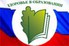 Расписание стажировкиСбор обучающихся в 10.00 в школе-интернате №7 по адресу: г. Ярославль, ул. Чехова, д.4Тел. Для справок: 73-86-14Уважаемые коллеги! Просьба не опаздывать и иметь с собой сменную обувь или бахилы.Дата, времяМероприятиеПреподавательКатегория детей с нарушениями слуха23.01.2018 г.10.15Открытое индивидуальное занятие по развитию слуха и формированию произношенияучитель-дефектолог Чуханова Галина Владимировна, 7 А кл. (глухие дети) и 10 А кл. (слабослышащие)10.15Открытое индивидуальное занятие по развитию слуха и формированию произношенияучитель-дефектолог Михеева Ирина Феликсовна5 А кл. (дети после кохлеарной имплантации)24.01.2018 г.14.10Открытый урок "Ритмика",учитель ритмики Захарова Ольга Сергеевна2Б кл. (глухие дети)14.50Открытое занятие Сюжетно-ролевая игравоспитатель Кудряшова Ольга Иннокентьевна1 А кл. кл.(слабослышащие)